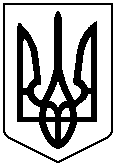 УКРАЇНАСЕРЕДНЯ ЗАГАЛЬНООСВІТНЯ ШКОЛА І- ІІІ СТУПЕНІВ с. ЗЕЛЕНАКельменецького району Чернівецької областівул. Головна, 2, c.Зелена, Кельменецького  району, Чернівецької  області60133 тел./факс: (0 3732) 3-22-16  Е-mail:mon_kelm_zel@meta.ua Код ЄДРПОУ 02147262ПРОТОКОЛ засідання педагогічної ради від 12.01.2018 № 1 Голова - А. В. Нікула Секретар – М.В. БанарПрисутні - 20 вчителів Відсутні: -Порядок денний:1.Про якість знань і навчання школярів, управління педагогічним персоналом у І семестрі 2017/2018 н. р. і завдання на ІІ семестр щодо поліпшення контролю керівництва закладом, забезпечення  рівнів навчальних досягнень учнів                                                                     Нікула A.B., директор школи2.Про стан викладання  та рівень навчальних досягнень  учнів з англійської мови                                                 Москва Н.М. - заступник директора з НВР3.Про затвердження списку вчителів, які будуть проходити курси підвищення кваліфікації в 2018 році                                                 Москва Н.М. - заступник директора з НВРПро виконання рішень засідань педагогічної ради від 10.10.2017,  протокол № 10 та 02.11.2017 № 11                               Москва Н.М. - заступник директора з НВР1.СЛУХАЛИ:Нікулу A.B., директора школи (доповідь додається)1.ВИСТУПИЛИ: Агапій Т.С., заступник директора з ВР, яка сказала, що з наведеної інформації можна зробити висновки, що в цілому пропуски учнями занять в школі були спричинені хворобами дітей або іншими поважними причинами (сімейними обставинами, відвідування лікарні, виклик до військкомату, поїздками на спортивні змагання), проте є кілька учнів, які мають пропуски без поважних причин. З метою недопущення пропусків учнями уроків без поважних проводиться індивідуальна робота з батьками, учнями. Питання відвідування виносилося  на нараду при директорові 09.10.2017, протокол № 9  директором школи видано 29.12.2017 р. наказ № 225 «Про стан відвідування учнями школи за І семестр 2017/2018 н.р.». Звернула увагу класних керівників 8 та 10 класів (Никифоряк Ю.М. та Никифоряк С.О.) на посилений контроль за відвідуванням учнями школи.Москва Н.М., заступник директора з НВР, яка зазначила, що  навчальні плани та програми за І семестр виконано   повністю за рахунок ущільнення. Заміни уроків за вчителів відсутніх з поважних причин здійснювались своєчасно.   Вчителями – предметниками своєчасно перевіряються робочі та контрольні зошити та виставляються бали за ведення зошитів на сторінки класних журналів. 
Матеріал з усіх предметів вивчається послідовно; кількість годин, визначених на кожну тему, відповідає календарному плануванню.На початку вересня адміністрацією школи згідно з планом внутрішкільного контролю було перевірено й погоджено календарні плани вчителів, до уваги бралася загальна кількість уроків, кількість контрольних, практичних та лабораторних робіт, уроків розвитку зв’язного мовлення, позакласного читання.В кінці семестру проведено директорські контрольні роботи з базових дисциплін у 3 – 11 класах. Їхні  результати відображено в  наказі по школі від 22.12.2017 № 223 «Про підсумки проведення контрольних замірів». Класними керівниками проаналізовано успішність учнів за І семестр.Аналіз результатів показує спад рівня якості навчання. Найбільші темпи спаду в 11 класі, що  повторюється щорічно. Порівняльний аналіз досягнень учнів показує, що навчальний матеріал учні засвоїли на середньому та достатньому рівнях. За І семестр 2017/2018 н.р. високий рівень показали тільки 6 учні, а невстигаючих 26. Це свідчить про недостатньо роботу вчителів-предметників  над досягненням стійких результатів навченості учнів.Проаналізувавши стан успішності учнів окремо по класах, адміністрація дійшла висновку, що в кожному класі є резерв учнів, які б могли досягти свого основного рівня. Так, на високому рівні можуть навчатися деякі учні, які мають рівень досягнень 9 балів тільки з одного або двох предметів. Аналіз якості рівня навчальних досягнень учнів показує, що причинами виникнення проблем щодо динаміки успішності є низька мотиваційна основа, відсутня система роботи зі слабовстигаючими учнями й учнями, які пропускають заняття через хворобу, недостатній зв'язок учителів із батьками, несвоєчасне повідомлення батьків про рівень успішності дітей через щоденники.  Фактором негативного впливу на рівень навчальних досягнень учнів залишається недостатнє володіння і практичне втілення таких важливих педагогічних компетентностей як комунікативна, компетентність самоосвіти і саморозвитку, продуктивної та творчої діяльності.Тодорчук Д.Г., голова МО класних керівників,  сказала, що з усіма учнями та їх батьками, які мають оцінки середнього рівня, класними керівниками були проведені індивідуальні бесіди, задані індивідуальні завдання. Питання навчальних досягнень учнів розглядалися на нараді при директорові й на засіданнях МО, з’ясовувалися причини слабкої успішності учнів. ПОСТАНОВИЛИ:1. Вважати якість навчальної роботи школи за підсумками І семестру       2017/2018 н.р. задовільною.2. Заступнику директора з навчально-виховної роботи Москві Н.М.:2.1.  Тримати на контролі:-	дотримання Критеріїв оцінювання навчальних досягнень учнів у системі загальної середньої освіти, Інструкції з ведення класного журналу учнів 5-11 класів загальноосвітніх навчальних закладів, Положення про золоту медаль «За високі досягнення в навчанні» та срібну медаль «За досягнення в навчанні»;-	оцінювання результатів навчальних досягнень учнів на позитивному принципі з урахуванням рівня їх досягнень.	                                                                           Протягом ІІ семестру 2017/2018 н.р.2.2.  Рейтинг за підсумками навчальних досягнень учнів у І семестрі 2017/2018 н.р. довести до відома батьків.Січень 2018 р.3. Класним керівникам 2-11 класів посилити контроль за учнями, які потребують особливої уваги, своєчасно перевіряти щоденники й повідомляти батьків про успіхи у навчанні  їх     дітей.                                                                           Протягом ІІ семестру 2017/2018 н.р.4. Учителям-предметникам: 4.1.  Використовувати інноваційні форми контролю за рівнем засвоєння навчального матеріалу.                                                                           Протягом ІІ семестру 2017/2018 н.р.4.2.  Залучати учнів до активної діяльності під час формування нових знань.                                                                           Постійно4.3. Під час організації навчально-виховного процесу вчителям на кожному уроці слід особливу увагу приділяти завданням на формування в учнів умінь аналізувати, порівнювати та узагальнювати навчальний матеріал на всіх етапах уроку.                                                                           Протягом ІІ семестру 2017/2018 н.р.4.4.  Застосовувати на уроках проектні технології, завдання на розвиток критичного мислення, дослідницько-пошукові завдання.                                                                           Протягом ІІ семестру 2017/2018 н.р.4.5.  Надати допомогу учням, які мають початковий  та середній рівень навчальних досягнень.                                                                           Протягом ІІ семестру 2017/2018 н.р.2.СЛУХАЛИ:Москву Н.М. - заступника директора з НВР (доповідь додається)2.ВИСТУПИЛИ: Шишковська Т.І., вчитель  англійської мови (інформація додається)    Мірча Т.Л., вчитель зарубіжної літератури, яка сказала, що Тетяна Іванівна добре володіє методикою викладання предмета, на уроках використовує різні форми, методи та прийоми організації навчальної діяльності учнів на різних його етапах. Учителькою складено календарне планування, в якому зроблено чіткий поділ на теми, враховано всі передбачені програмою практичні роботи, визначено форми проведення тематичних оцінювань. Поурочні плани учитель пише поширені, визначає та дотримується дидактичних, розвиваючих та виховних завдань уроків. Для підготовки до навчальних занять вчитель використовує довідкову літературу, краєзнавчий матеріал.     Агапій Т.С., вчитель фізики, яка звернула увагу, що Тетяна Іванівна проводить уроки, використовуючи інтерактивні форми роботи, домашні завдання задаються різнорівневі, вчасно, з поясненням. Велику увагу приділяє самостійній роботі  учнів з підручником, зошитами з друкованою основою. Вчитель під час освітнього процесу використовує індивідуальний та диференційований підхід, міжпредметні зв’язки, а також різні методи та прийоми перевірки навчальних досягнень учнів: фронтальне опитування, робота в групах, в парах, «мозкова атака»; прийоми: «інтелектуальна розминка», «проблемне питання». Щорічно вчитель організовує і проводить Тиждень англійської мови, під час якого проводяться такі заходи: виставки малюнків, стіннівок, робота над розгадуванням кросвордів, проведення вікторин, впроваджує елементи проектної діяльності.        Чихарівська А.В., вчитель біології, яка сказала, що     характерним для уроків Тетяни Іванівни є раціональне використання наочності і комп’ютерної техніки, завдяки чому сприйняття учнями навчального матеріалу відбувається значно глибше. Відвідані уроки свідчать про те, що вчитель на достатньому рівні володіє програмовим матеріалом, використовує міжпредметні зв’язки, інтерактивні форми роботи та застосовує диференційований підхід до роботи з учнями. Для перевірки знань передбачено контрольні запитання та завдання, тести для самоконтролю та контролю.  Задорожняк В.Л., голова МО вчителів початкових класів,  яка вказала на те, що вчитель знає та розуміє вимоги навчальної  програми та інших нормативних документів, методичних рекомендацій щодо викладання та їх реалізації у практичній діяльності. ПОСТАНОВИЛИ: 1. Вважати стан викладання  англійської мови на достатньому рівні.  2. Вчителю англійської мови Шишковській Т.І.:2.1. Працювати над підвищенням власного науково – методичного рівня, самоосвітою.                                                                                                           Постійно2.2. Продовжити роботу із здібними та обдарованими учнями щодо їх якісної підготовки до участі в олімпіадах, залучати до участі у Міжнародному конкурсі знавців англійської мови «Гринвіч»                                                                                                       Протягом року2.3.Проводити роботу щодо розробки, систематизації методичних, дидактичних матеріалів до уроків.                                                                                       Протягом рокуПродовжити роботу щодо обладнання кабінету відповідно до Положення про навчальні кабінети загальноосвітніх навчальних закладів.                                                                                              До 01.09.2018Брати участь у конкурсах професійної майстерності «Учитель року» та у виставках – презентаціях педагогічних ідей.                                                                                            Постійно3.СЛУХАЛИ:     Москву Н.М. - заступника директора з НВР, яка ознайомила із списком вчителів, які будуть проходити курси підвищення кваліфікації в 2018 році.ВИСТУПИЛИ:Коцюбан П.В., Задорожняк В.Л., які запропонували затвердити список вчителів  що проходитимуть курси підвищення кваліфікації в 2018 році.ПОСТАНОВИЛИ:Затвердити список вчителів, які будуть проходити курси підвищення кваліфікації в 2018 році:Агапій Тетяна Сергіївна – вчитель фізикиНікула Антоніна Василівна – вчитель початкових класівЧихарівська Аліна В’ячеславівна – вчитель біологіїПерепелюк Альона Василівна - вчитель початкових класівБанар Марія Вікторівна – вчитель основ здоров’я4.СЛУХАЛИ:Москву Н.М. - заступника директора з НВР, яка проінформувала про виконання рішень  педагогічних  рад від 10.10.2017,  протокол № 10,від 02.11.2017 № 11, 3.1.  ВИСТУПИЛИ:Фишко Г.Г., яка  підтримала пропозицію Москви Н.М. щодо  зняття з контролю пункту 3 рішення педагогічної  ради від 16.12.2016, протокол № 10ПОСТАНОВИЛИ:Зняти з контролю пункт рішень  педагогічних  рад від 10.10.2017,  протокол № 10,від 02.11.2017 № 11, 3.1.  Голова педради		A.B. НікулаСекретар педради 		М.B. БанарУКРАЇНАСЕРЕДНЯ ЗАГАЛЬНООСВІТНЯ ШКОЛА І- ІІІ СТУПЕНІВ с. ЗЕЛЕНАКельменецького району Чернівецької областівул. Головна, 2, c.Зелена, Кельменецького  району, Чернівецької  області60133 тел./факс: (0 3732) 3-22-16  Е-mail:mon_kelm_zel@meta.ua Код ЄДРПОУ 02147262ПРОТОКОЛ засідання педагогічної ради від 12.02.2018 № 2 Голова - А. В. Нікула Секретар – М.В. БанарПрисутні - 20 вчителів Відсутні: -Порядок денний:Про вибір та замовлення підручників для 5 класу СЛУХАЛИ:Нікулу A.B., директора школи, яка ознайомила вчителів із листом Департаменту освіти і наук облдержадміністрації від 07.02.2018 р № 01-31/323ВИСТУПИЛИ:Москва Н.М. - заступника директора з НВР, яка повідомила про те, що всі вчителі – предметники були ознайомлені із «Інструктивно – методичними рекомендаціями щодо вибору та замовлення підручників для 5 класу закладів загальної середньої освіти». Стратійчук Г.В. – бібліотекар школи, яка ознайомила із переліком підручників, які вибрали вчителі для учнів 5 класуПОСТАНОВИЛИ:Схвалити перелік підручників для учнів 5 класу:Українська мова – Заболотний О.В.Українська література – Авраменко О.М.Англійська мова – Карп”юк О.Д.Зарубіжна література – Волощук Є.В.Математика – Мерзляк А.Г.Природознавство – Ярошенко О.Г.Основи здоров’я – Бойченко І.Є.Голова педради					A.B. НікулаСекретар педради 				М.B. БанарОзнайомлені:Никифоряк Юлія МиколаївнаШишковська Тетяна ІванівнаМірча Тамара ЛеонтіївнаТодорчук Дарія ГригорівнаНикифоряк Світлана ОлександрівнаБабій Тетяна МиколаївнаУКРАЇНАСЕРЕДНЯ ЗАГАЛЬНООСВІТНЯ ШКОЛА І- ІІІ СТУПЕНІВ с. ЗЕЛЕНАКельменецького району Чернівецької областівул. Головна, 2, c.Зелена, Кельменецького  району, Чернівецької  області60133 тел./факс: (0 3732) 3-22-16  Е-mail:mon_kelm_zel@meta.ua Код ЄДРПОУ 02147262ПРОТОКОЛ засідання педагогічної ради від 01.03.2018 № 3 Голова - А. В. Нікула Секретар – М.В.БанарПрисутні - 19 вчителів Відсутні: - Москва Н.М. - лікарнянийПорядок денний:1.Про характеристики вчителів, які атестуються в 2017/2018 начальному році                                                                                                                            Нікула A.B., директор школи1.СЛУХАЛИ:Нікулу A.B., директора школи, яка ознайомила із характеристиками діяльності педагогічних працівників у міжатестаційний період:Нікули Антоніни Василівни,Мірчі Тамари Леонтіївни,Бабій Тетяни Миколаївни,Тодорчук Дарії Григорівни,Рябої Іванни Вікторівни,Павлюка Василя Івановича1.ВИСТУПИЛИ:Никифоряк С.О., Фишко Г.Г., які запропонували подати дані характеристики на вчителів, які атестуються в 2017/2018 начальному році,  до атестаційної комісії  ПОСТАНОВИЛИ:Подати характеристики     діяльності педагогічних працівників: Нікули Антоніни Василівни, Мірчі Тамари Леонтіївни, Бабій Тетяни Миколаївни,Тодорчук Дарії Григорівни, Рябої Іванни Вікторівни, Павлюка Василя Івановича у міжатестаційний період   до атестаційної комісії.                                                        01.03.2018 рокуГолова педради		A.B. НікулаСекретар педради 		М.B. БанарУКРАЇНАСЕРЕДНЯ ЗАГАЛЬНООСВІТНЯ ШКОЛА І- ІІІ СТУПЕНІВ с. ЗЕЛЕНАКельменецького району Чернівецької областівул. Головна, 2, c.Зелена, Кельменецького  району, Чернівецької  області60133 тел./факс: (0 3732) 3-22-16  Е-mail:mon_kelm_zel@meta.ua Код ЄДРПОУ 02147262ПРОТОКОЛ засідання педагогічної ради від 26.03.2018 № 4 Голова - А. В. Нікула Секретар – Т.С. АгапійПрисутні – 17 вчителів Відсутні: - Задорожняк В.Л. – курси                    Коцюбан П.В. – змагання                    Банар М.В. - лікарнянийПорядок денний:Ефективність уроку – стимул до успіху вчителя та учнів. Практичний семінар - тренінг                                                            Москва Н.М. - заступник директора з НВРВизначення предмету для проведення  ДПА  учнів 9 класу                                                                                  Нікула A.B., директор школиПро визначення претендентів для нагородження Золотою та  Срібною медаллю  учнів 10 класу                                                                                  Нікула A.B., директор школи1.СЛУХАЛИ:Москву Н.М. - заступника директора з НВР (додаток № 1)1.ВИСТУПИЛИ:    Фишко Г.Г., вчитель історії,  яка сказала, що одним із завдань, які вирішує сучасна школа, є формування духовно, інтелектуально, психологічно підготовленого до самостійного життя випускника. Сьогодення диктує, що суспільству потрібна професійно-компетентна молодь, яка вміє швидко адаптуватися в нестабільних умовах, здатна до ризику, самостійного вибору сфер діяльності, поведінки, орієнтованої на успіх, саморегуляцію. Життєвий успіх особистості – це результат стратегії й тактики, він твориться на основі системи цінностей, мотиваційної сфери та сформованого ідеалу свого майбутнього. Тому сьогодні головне завдання школи – не вчити, а навчати вчитися, підготувати учня до неперервного навчання. Тому мають змінитися функції учня і функції учителя. Перший повинен буде разом із засвоєнням відповідних знань розвивати в собі здатність, навички, уміння самостійно їх шукати, тобто оволодівати науковим методом пізнання. Другий же відповідно – допомогти першому навчитися вчитись.  Мірча Т.Л., вчитель зарубіжної літератури, яка зазначила, що вчитель – головна постать у школі. Педагог – представник однієї із найбільш соціально значущих людських професій, робота якого орієнтована на розвиток і формування людини. Ми живемо в трансформаційному суспільстві, темпи реформування якого залежать не тільки від спроможності владних структур розробити й реалізувати оптимальну стратегію розбудови держави європейського типу, а й від спроможності населення знайти себе, реалізувати свій потенціал за умов демократизації суспільства, ринкових відносин, соціальної та ідеологічної толерантності, конкуренції в реалізації індивідуальних стратегій життєвого успіху.   Сподівання успіху живе в кожній дитині. Отже, уся діяльність учителя повинна бути орієнтована на те, щоб допомогти дитині досягти успіху в навчанні. Школа має стати найважливішим чинником формування нових, сучасних, життєвих установок особистості. Це завдання під силу лише тим учителям, які здатні не тільки завантажувати пам'ять учнів, а й формувати їхні компетентності.    Школа XXI століття зумовлює необхідність докорінного переосмисленняосвітньої парадигми, актуалізації змісту, технологій становлення особистості учня, як суб’єкта і проектувальника життя, створення проектно-життєвого простору, спрямованого на розвиток і саморозвиток компетентної, конкурентоспроможної особистості, яка вміє творчо розв’язувати проблеми, прагне змінити на краще своє життя й життя своєї країни. Школа має захистити й підтримати дитину, виробити в неї життєздатність, озброїти механізмами і технологіями розробки життєвих стратегій та проектів. Місія школи спрямована на оволодіння кожною молодою людиною ключовими компетенціями, як важливим результатом якості навчально-виховного процесу.   Агапій Т.С., заступник директора школи з ВР, яка звернула увагу на те, що навчання і виховання лише тоді мають реальну силу, коли вони ґрунтуються на вірі в дитину. Кожна дитина приходить до школи зі своїми інтересами, поглядами, проблемами, індивідуальними здібностями. І тільки від учителя та педколективу залежить, чи зможуть вони максимально розкрити потенційні можливості дитини, стимулювати її до особистісно-розвивальної творчості. А в основу своєї роботи вчитель має покласти любов і повагу до дитини, опору на її сили, внутрішній потенціал.   Справжній вчитель не той, хто розкриває учневі таємниці буття вказуючи йому прямий шлях до храму науки, а той хто своєю мудрістю запалює сонце над головою дитини, викрешуючи іскру допитливості, спонукаючи самостійно відшукати ключ до знань.  Творчий учитель мусить пам’ятати, що навчально-виховні технології мають відповідати викликам часу, орієнтуватися на прогресивні педагогічні досягнення, ідеї, культурні проблеми людства, нації, формувати в дітей основи моральності, духовної культури; сприяти реалізації парадигми сучасного навчання й виховання, творчій самореалізації всіх учасників навчально-виховного процесу.ПОСТАНОВИЛИ:1. Учителям школи:1.1. Повторно опрацювати вимоги державних навчальних програм щодо формування основних компетентностей учнів з навчальних дисциплін.                                                                                                                  До 10.04.20181.2. Систематично працювати над підвищенням рівня викладання предметів, вдосконалювати свою професійну майстерність, впроваджувати освітні інновації, сучасні інформаційні технології з метою розвитку в учнів ключових компетентностей.1.3. Посилити роботу з обдарованими дітьми, залучати їх до участі в предметних олімпіадах, різноманітних конкурсах та проектах, що створюють умови для самопізнання й самореалізації школярів.                                                                                                             Постійно1.4. Активно займатися самоосвітою, поширення передового досвіду, розробкою методичних посібників, авторських програм тощо.                                                                                                            Постійно1.5. Презентувати педагогічні досягнення на сторінках фахових журналів, залучатися до педярмарок, виставок з метою представлення своїх методичних знахідок.                                                                                           Постійно.2.СЛУХАЛИ:Нікула A.B., директор школи, яка ознайомила з «Орієнтовними вимогами до проведення ДПА у системі загальної середньої освіти у 2017/2018 н.р.»2.ВИСТУПИЛИ:Москва Н.М. - заступник директора з НВР,  Бабій Т.М., які запропонували вибрати   третій предмет   для проходження ДПА  учнів 9 класу з правознавства.ПОСТАНОВИЛИ:Вибрати   третій предмет   для проходження ДПА  учнів 9 класу  -  правознавство. 3. СЛУХАЛИ:Нікулу A.B., директора школи, яка ознайомила з основними вимогами до претендентів на нагородження Золотою або Срібною медалями.ВИСТУПИЛИ:Москва Н.М. - заступник директора з навчально - виховної роботи. Зазначила, що за підсумками семестрового   оцінювання учнів 10 класу, претендентів для нагородження медаллю - немає.  Перевірка класного журналу 10 класу засвідчила, що вчителі, дотримуються вимог діючого Положення про золоту медаль «За високі досягнення у навчанні» та срібну медаль «За досягнення у навчанні», затвердженого наказом МОН України від 17.03.15 року № 306 «Про затвердження Положення про золоту медаль "За високі досягнення у навчанні" та срібну медаль "За досягнення у навчанні".ПОСТАНОВИЛИ:1.За підсумками семестрового оцінювання учнів 10 класу, претендентів для нагородження медалями немає.2.Заступнику директора з навчально - виховної роботи Москві Н.М.:2.1.Систематично 	здійснювати контроль за виставленням тематичних, семестрових та річних балів відповідно до Критеріїв оцінювання навчальних досягнень учнів.2.2.Посилити персональну відповідальність класного керівника, вчителів за ведення класного журналу як форми ділової документації.Постійно2.3.Вчителям дотримуватися вимог діючого Положення про золоту медаль «За високі досягнення у навчанні» та срібну медаль «За досягнення у навчанні», затвердженого наказом МОН України від 17.03.15 року № 306 «Про затвердження Положення про золоту медаль "За високі досягнення у навчанні" та срібну медаль "За досягнення у навчанні".Голова педради		A.B. НікулаСекретар педради 		Т.С.АгапійУКРАЇНАСЕРЕДНЯ ЗАГАЛЬНООСВІТНЯ ШКОЛА І- ІІІ СТУПЕНІВ с. ЗЕЛЕНАКельменецького району Чернівецької областівул. Головна, 2, c.Зелена, Кельменецького  району, Чернівецької  області60133 тел./факс: (0 3732) 3-22-16  Е-mail:mon_kelm_zel@meta.ua Код ЄДРПОУ 02147262ПРОТОКОЛ засідання педагогічної ради від 05.04.2018 № 5 Голова - А. В. Нікула Секретар –  М.В.БанарПрисутні - 20 вчителів Відсутні: -Порядок денний:1.Погодження завдань для проведення ДПА в 4 та 9 класах1.СЛУХАЛИ:Задорожняк В.Л., керівника МО вчителів початкових класів, Никифоряк Ю.М., вчителя української мови та літератури, Тодорчук Д.Г., вчителя математики, Фишко Г.Г., вчителя правознавства, які ознайомили із завданнями для проведення ДПА в 4 та 9 класі.1.ВИСТУПИЛИ:Перепелюк А.В., вчитель початкових класів, Москва Н.М., вчитель української мови та літератури, Агапій Т.С., вчитель фізики, Чихарівська А.В., вчитель біології, які запропонували погодити завдання для проведення ДПА в 4 та 9 класах та подати на затвердження директору школи Нікулі А.В. до 10.04.2018ПОСТАНОВИЛИ:Погодити завдання для проведення ДПА в 4 та 9 класах та подати на затвердження директору школи Нікулі А.В.                                                                                                До 10.04.2018Голова педради		A.B. НікулаСекретар педради 		М.B.БанарУКРАЇНАСЕРЕДНЯ ЗАГАЛЬНООСВІТНЯ ШКОЛА І- ІІІ СТУПЕНІВ с. ЗЕЛЕНАКельменецького району Чернівецької областівул. Головна, 2, c.Зелена, Кельменецького  району, Чернівецької  області60133 тел./факс: (0 3732) 3-22-16  Е-mail:mon_kelm_zel@meta.ua Код ЄДРПОУ 02147262ПРОТОКОЛ засідання педагогічної ради від 26.04.2018 № 6 Голова - А. В. Нікула Секретар – М.В. БанарПрисутні - 20 вчителів Відсутні: -Порядок денний:Про вибір та замовлення підручників для 5 та 10 класу СЛУХАЛИ:Нікулу A.B., директора школи, яка ознайомила вчителів із наказом МОН від 21.02.2018 № 176 “Про проведення конкурсного відбору проектів підручників для 5 та 10 класів закладів загальної середньої освіти”ВИСТУПИЛИ:Москва Н.М. - заступника директора з НВР, яка повідомила про те, що всі вчителі – предметники були ознайомлені із «Інструктивно – методичними рекомендаціями щодо вибору та замовлення підручників для 5 та 10 класу закладів загальної середньої освіти». Стратійчук Г.В. – бібліотекар школи, яка ознайомила із переліком підручників, які вибрали вчителі для учнів 5, 10 класуПОСТАНОВИЛИ:Схвалити перелік підручників для учнів 5 класу:Вступ до історії  - Гісем О.В.Інформатика – Морзе Н.В.Схвалити перелік підручників для учнів 10 класу:Українська мова – Авраменко О.М.Українська література – Авраменко О.М.Англійська мова – Карп’юк О.Д.Зарубіжна література – Міляновська Н.Р.Математика – Нєлін Є.П.Захист Вітчизни -  Гарасимів І.М.Основи медичних знань -  Лелека В.М.Всесвітня історія – Гісем О.В.Громадянська освіта – Гісем О.В.Історія України - Гісем О.В.Географія – Бойко В.М.Інформатика – Морзе Н.В.Фізика – Бар’яхтар В.Г.Технології -  Ходзицька І.Ю.Біологія та екологія – Остапченко Л.І.Хімія – Савчин М.М.Мистецтво – Масол Л.М.Правознавство – Лук’янчиков О.М.Голова педради					                                  A.B. НікулаСекретар педради 				                                  М.B. БанарОзнайомлені:Никифоряк Юлія МиколаївнаШишковська Тетяна ІванівнаМірча Тамара ЛеонтіївнаТодорчук Дарія ГригорівнаНикифоряк Світлана ОлександрівнаБабій Тетяна МиколаївнаФишко Ганна ГеоргіївнаКоцюбан Петро ВасильовичАгапій Тетяна СергіївнаУКРАЇНАСЕРЕДНЯ ЗАГАЛЬНООСВІТНЯ ШКОЛА І- ІІІ СТУПЕНІВ с. ЗЕЛЕНАКельменецького району Чернівецької областівул. Головна, 2, c.Зелена, Кельменецького  району, Чернівецької  області60133 тел./факс: (0 3732) 3-22-16  Е-mail:mon_kelm_zel@meta.ua Код ЄДРПОУ 02147262ПРОТОКОЛ засідання педагогічної ради від 16.05.2018 № 7 Голова - А. В. Нікула Секретар – М.В. БанарПрисутні - 20 вчителів Відсутні: -Порядок денний:Про вибір та замовлення підручників для 1 класу СЛУХАЛИ:Нікулу A.B., директора школи, яка ознайомила вчителів із листом ІППОЧО від 10.05.2018 р № 2-4/402 «Щодо замовлення підручників для учнів 1-х класів»ВИСТУПИЛИ:Москва Н.М. - заступника директора з НВР, яка повідомила про те, що всі вчителі – предметники були ознайомлені із «Інструктивно – методичними рекомендаціями щодо вибору та замовлення підручників для 1 класу закладів загальної середньої освіти». Стратійчук Г.В. – бібліотекар школи, яка ознайомила із переліком підручників, які вибрали вчителі для учнів 1 класуПОСТАНОВИЛИ:Схвалити перелік підручників для учнів 1 класу:Англійська мова – Губарєва С.С., Доценко І.В., Євчук О.В.Українська мова. Буквар  - Пономарьова К.І.Математика – Бевз В.Г., Васильєва Д.В.Я досліджую світ – Грущинська І.В., Хитра З.М., Дробязко І.І.Мистецтво -  Рубля Т.Є., Щеглова Т.Л., Мед І.Л.Голова педради					A.B. НікулаСекретар педради 				М.B. БанарОзнайомлені:Задорожняк Валентина ЛеонідівнаШишковська Тетяна ІванівнаУКРАЇНАСЕРЕДНЯ ЗАГАЛЬНООСВІТНЯ ШКОЛА І- ІІІ СТУПЕНІВ с. ЗЕЛЕНАКельменецького району Чернівецької областівул. Головна, 2, c.Зелена, Кельменецького  району, Чернівецької  області60133 тел./факс: (0 3732) 3-22-16  Е-mail:mon_kelm_zel@meta.ua Код ЄДРПОУ 02147262ПРОТОКОЛ засідання педагогічної ради від 21.05.2018 № 8 Голова - А. В. Нікула Секретар – М.В.БанарПрисутні - 20 вчителів Відсутні: - Порядок денний:Про допуск учнів 11 класу до ДПА                                                Москва Н.М. - заступник директора з НВР1.СЛУХАЛИ:Москву Н.М. - заступника директора з НВР, яка ознайомила вчителів із порядком проведення ДПА.ВИСТУПИЛИ:Мірча Т.Л. - класний керівник 11 класу, яка ознайомила присутніх із навчальними досягненнями учнів 11 класу та запропонувала всіх учнів допустити до здачі ДПА.Никифоряк Ю.М. - вчитель української мови, Тодорчук Д.Г. - вчитель математики. Підтримали пропозицію Мірчі Т.Л. щодо допуску учнів 11 класу до проходження ДПА.ПОСТАНОВИЛИ:Допустити до здачі ДПА учнів 11 класу у кількості 12 учнів.  Голова педради		A.B. НікулаСекретар педради 		М.В.БанарУКРАЇНАСЕРЕДНЯ ЗАГАЛЬНООСВІТНЯ ШКОЛА І- ІІІ СТУПЕНІВ с. ЗЕЛЕНАКельменецького району Чернівецької областівул. Головна, 2, c.Зелена, Кельменецького  району, Чернівецької  області60133 тел./факс: (0 3732) 3-22-16  Е-mail:mon_kelm_zel@meta.ua Код ЄДРПОУ 02147262ПРОТОКОЛ засідання педагогічної ради від 24.05.2018 № 9 Голова - А. В. Нікула Секретар – М.В.БанарПрисутні - 20 вчителів Відсутні: - Порядок денний:1. Про допуск учнів 9 класу до ДПА                                                Москва Н.М. - заступник директора з НВР2.Про	нагородження відмінників Похвальними листами	Нікула A.B., директор школи3. Про затвердження плану роботи школи на оздоровчий період                                                             Aгапій Т.С.  - заступник директора з ВР1.СЛУХАЛИ:Москву Н.М. - заступника директора з НВР, яка ознайомила вчителів із порядком проведення ДПА.ВИСТУПИЛИ:Тодорчук Д.Г. - класний керівник 9 класу, яка ознайомила присутніх із навчальними досягненнями учнів 9 класу та запропонувала всіх учнів допустити до здачі ДПА.Шишковська Т І. - вчитель англійської мови, Бабинчук A.B. - вчитель інформатики. Підтримали пропозицію Тодорчук Д.Г. щодо допуску учнів 9 класу до проходження ДПА.ПОСТАНОВИЛИ:1.Допустити до здачі ДПА учнів 9 класу у кількості 10 учнів.  2.СЛУХАЛИ:Нікулу А.В., директора школи, яка запропонувала нагородити учнів, які мають високий рівень знань Похвальними листами.ВИСТУПИЛИ:Никифоряк Ю.М. - вчитель української  мови та літератури, Агапій Т.С. - вчитель фізики, які підтримали пропозицію директора школи щодо нагородження учнів Похвальними листамиПОСТАНОВИЛИ:2.1.Нагородити Похвальними листами учнів: 1. Костенюк Антоніну – ученицю 3 класу2. Чихарівську Інну – ученицю 3 класу3. Сорочана Андрія - учня 4 класу 4. Бойчук Анастасію - ученицю 4 класу5. Чебан Христину - ученицю 4 класу6. Бойчука	Дениса  - учня 6 класу7. Берляк Юлію – ученицю 5 класу3.СЛУХАЛИ:Агапій Т.С. - заступника директора з ВР, яка ознайомила вчителів із планом роботи школи на оздоровчий період.ВИСТУПИЛИ:Пуюл В.І. – педагог – організатор, Шишковська Т.І. – вчитель англійської мови, Чихарівська  А.В. – вчитель біології, які запропонували затвердити план роботи школи на оздоровчий період.ПОСТАНОВИЛИ:Затвердити план роботи школи на оздоровчий період.Голова педради		A.B. НікулаСекретар педради                                                                             М.В.БанарУКРАЇНАСЕРЕДНЯ ЗАГАЛЬНООСВІТНЯ ШКОЛА І- ІІІ СТУПЕНІВ с. ЗЕЛЕНАКельменецького району Чернівецької областівул. Головна, 2, c.Зелена, Кельменецького  району, Чернівецької  області60133 тел./факс: (0 3732) 3-22-16  Е-mail:mon_kelm_zel@meta.ua Код ЄДРПОУ 02147262ПРОТОКОЛ засідання педагогічної ради від 01.06.2018 № 10 Голова - А. В. Нікула Секретар – М.В.БанарПрисутні - 19 вчителів Відсутні: - Шишковська Т.І. - відпусткаПорядок денний:Про	перевід учнів 1 – 4  класів до наступного класу.Нікула A.B., директор школи   СЛУХАЛИ:Нікулу A.B., директора школи, яка проінформувала про навчальні досягнення учнів 1-4 класів.ВИСТУПИЛИ:Ряба І.В. – класний керівник 1 класу, яка повідомила про те, що учні 1 класу засвоїли програмовий матеріал. Запропонувала всіх  14 учнів перевести до 2 класу.Перепелюк A.B. - класний керівник 2 класу, яка повідомила про те, що учні 2 класу засвоїли програмовий матеріал. Запропонувала всіх  12 учнів перевести до 3 класу.Пасічник - Круглянко О.Д. - класний керівник 3 класу, яка повідомила про те, що всі учні 3 класу засвоїли програмовий матеріал. Запропонувала всіх учнів перевести до 4 класу.Задорожняк B.JI. - класний керівник 4 класу, яка повідомила про те, що учні класу засвоїли програмовий матеріал. Запропонувала всіх учнів перевести до 5 класу.ПОСТАНОВИЛИ:Перевести до 2 класу учнів:Бандуровську Роксолану В’ячеславівнуБілу Вікторію СергіївнуБурлаку Єлизавету ПетрівнуЗадорожняка Василя АнатолійовичаКвасніцку Юлію ВікторівнуСандуляк Дар’ю ОлександрівнуСандуляк Маргариту МиколаївнуСорочан Катерину ВіталіївнуСеменюк Анастасію ПетрівнуСубаша Давида РомановичаТодорчук Анастасію ІванівнуУнгурян Оксенію ДмитрівнуФоку Михайла ВолодимировичаЧихарівську Ольгу Ігорівну1.2. Перевести до 3 класу учнів:1 Анатій Анастасію Василівну2 Бабан Діану Георгіївну3 Бабецкул Анастасію Петрівну4 Банаря Владислава Дмитровича5 Бойчука Максима Дмитровича6 Василов Анастасію Олександрівну7 Кривоножко Анну Вікторівну8 Панцерного Василя Олексійовича9 Партолюк Анастасію Русланівну10 Попова Максима Руслановича11 П’ятницького Миколу Андрійовича12 Тодорчук Вікторію Русланівну1.3. Перевести до 4 класу учнів:Андрійчука Давида МиколайовичаБурлаку Марію ПетрівнуГанчуляка  Максима ОлександровичаЗадорожняк Катерину АнатоліївнуКостенюк Антоніну В'ячеславівнуКостенюк Поліну В'ячеславівнуКудрявську Ганну ОлександрівнуМалу	Марію ІванівнуМещук	Анну АндріївнуМоргуляка 	Володимира Володимировича Павлюк Інну ОлександрівнуПечерягу 	Євгена СергійовичаПроданчука 	Павла ІллічаТкачук Ангеліну ОлександрівнуТкач Ангеліну ОлександрівнуТодорчук	Тетяну Олександрівну Чихарівську Інну Ігорівну Шкурака Михайла Андрійовича1.4. Перевести	до 5 класу учнів:1.  Бойчук Анастасію Дмитрівну 2. Гелетка Кирила Сергійовича3.  Кочержука	 Івана Михайловича4. Куницького Дмитра Дмитровича5. Лучик Олександру Віталіївну6. Мельник Інесу Вадимівну7. Панцерну Єлизавету Олексіївну8. Партолюк Ангеліну Русланівну9. Придрика Олександра Васильовича10. Проданчука Вітаса Вікторовича11. Романко Анну Іванівну12.Сорочана Андрія Віталійовича13. Тодорчук Олену Іванівну14. Чебан Христину ІванівнуГолова педради		A.B. НікулаСекретар педради                                                                             М.В.БанарУКРАЇНАСЕРЕДНЯ ЗАГАЛЬНООСВІТНЯ ШКОЛА І- ІІІ СТУПЕНІВ с. ЗЕЛЕНАКельменецького району Чернівецької областівул. Головна, 2, c.Зелена, Кельменецького  району, Чернівецької  області60133 тел./факс: (0 3732) 3-22-16  Е-mail:mon_kelm_zel@meta.ua Код ЄДРПОУ 02147262ПРОТОКОЛ засідання педагогічної ради від 08.06.2018 № 11 Голова - А. В. Нікула Секретар – М.В.БанарПрисутні - 19 вчителів Відсутні: - Шишковська Т.І. - відпусткаПорядок денний:Про випуск із школи учнів 9 класуМосква Н.М. - заступник директора з НВР1.СЛУХАЛИ:Москву Н.М. - заступника директора з НВР, яка ознайомила присутніх із результатами навчальних досягнень учнів 9 класу. Запропонувала випустити учнів 9 класу зі школи і видати їм свідоцтва про базову загальну середню освіту.ВИСТУПИЛИ:Тодорчук Д.Г. - класний керівник 9 класу, Перепелюк  А.В. - вчитель початкових класів, які підтримали пропозицію  заступника директора школи про те, щоб випустити учнів 9 класу і видати їм свідоцтва про базову загальну середню освіту.ПОСТАНОВИЛИ:1.1.Випустити із школи учнів 9 класу у кількості 10 учнів:1.Анатія Петра Васильовича2.Банаря Олександра Васильовича3.Костюк Ганну Степанівну4.Коцюбана Михайла Вікторовича5.Моргуляка Владислава Володимировича6.Нікулу Єлизавету Василівну7.Сандуляка Петра Миколайовича8.Січковського Владислава Андрійовича9.Ткач Ольгу Миколаївну10.Якубця Максима ОлексійовичаГолова педради		A.B. НікулаСекретар педради                                                                             М.В.БанарУКРАЇНАСЕРЕДНЯ ЗАГАЛЬНООСВІТНЯ ШКОЛА І- ІІІ СТУПЕНІВ с. ЗЕЛЕНАКельменецького району Чернівецької областівул. Головна, 2, c.Зелена, Кельменецького  району, Чернівецької  області60133 тел./факс: (0 3732) 3-22-16  Е-mail:mon_kelm_zel@meta.ua Код ЄДРПОУ 02147262ПРОТОКОЛ засідання педагогічної ради від 11.06.2018 № 12 Голова - А. В. Нікула Секретар – М.В.БанарПрисутні - 19 вчителів Відсутні: - Шишковська Т.І. - відпусткаПорядок денний:Про	перевід учнів 5 – 8, 10  класів до наступного класу.                                                    Москва Н.М. - заступник директора з НВР Про	нагородження відмінників Похвальними листами	Нікула A.B., директор школиСЛУХАЛИ:Москву Н.М. - заступника директора з НВР, яка проінформувала про
навчальні досягнення учнів 5 - 8 та 10 класів.ВИСТУПИЛИ:Коцюбан П.В. – класний керівник 5 класу, Чихарівська А.А. – класний керівник 6 класу, Фишко Г.Г. - класний керівник 7 класу, Никифоряк Ю.М. - класний керівник 8 класу, Никифоряк С.О. - класний керівник 10 класу, які ознайомили із навчальними досягненнями учнів.ПОСТАНОВИЛИ:1.1. Перевести	до 6 класу учнів:1.Бандуровського Василя Васильовича2.Берляк Юлію Вікторівну3.Благодушка Максима Івановича4.Ганчуляка Івана Олександровича5.Задорожняк Діану Русланівну6.Молдована Едуарда Віталійовича7.Панцерного Євгена Ілліча8.Паскаря Максима Ігоровича9.Попову Тетяну Русланівну10.П’ятницького Владислава Андрійовича11.Сандуляка Дениса Миколайовича12.Сандуляка Олександра Ілліча13.Субаш Іванну Романівну14.Третяк Анастасію Олександрівну15.Шкурак Адріану АндріївнуПеревести до 7 класу учнів:1.Агапій Анастасію Олександрівну2.Балацьку Крістіну Василівну3. Бойчука Дениса Дмитровича 4.Гушуляк Ксенію Олегівну5.Задорожняка Іллю Анатолійовича6.Каралаша Сергія Анатолійовича7. Кочержук Марію Михайлівну 8.Кривоножко Каріну Вікторівну9.Малу Юліану - Габріеллу Іванівну10.Малого Івана Володимировича11.Нікулу Максима Віталійовича12.Нікулу Тараса Сергійовича13.Нікулу Яну Віталіївну14.Павлюка Юрія Олександровича15.Шкурак Алісу Андріївну1.3.Перевести до 8 класу учнів:1.Банаря Олександра Олеговича2.Банар Христину Василівну3.Білу Іванну Сергіївну4.Коцюбан Олену Петрівну5.Лучик Владиславу Віталіївну6.Малого Андрія Володимировича7.Малу Феодосію Іванівну8.Печерягу Олену Сергіївну9.Проданчук Оксану Вікторівну10.Третяка Юрія Олександровича11.Чобан Вікторію Миколаївну12.Яковину Артура МиколайовичаПеревести до 9 класу учнів:1.Андрущака Максима Юрійовича2.Баран Галину Вікторівну3.Берляка Олександра Вікторовича4.Задорожняк Валентину Анатоліївну5.Задорожняк Мальвіну Миколаївну6.Кочержук Галину Михайлівну7.Марістан Мирославу Володимирівну8.Сідлецьку Альону Миколаївну9.Тодорчука Івана Олександровича10.Шевчук Дарію ДмитрівнуПеревести до 11 класу учнів:1.Банаря Станіслава Олеговича                                     Бандуровську Діану В’ячеславівну                       Коцюбан Ангеліну  Павлівну                                Малого Андрія Івановича                                        Малого Івана  Івановича                                             Никифоряка Василя Івановича                                 Панцерного Віталія Івановича                                 Пасічник Оксану Дмитрівну                                  Репко Ангеліну Віталіївну                                     Семешкіна Дмитра Андрійовича                             Стратійчука Олександра Васильовича                      2.СЛУХАЛИ:Нікулу А.В., директора школи, яка запропонувала нагородити учнів, які мають високий рівень знань Похвальними листами.ВИСТУПИЛИ:Никифоряк Ю.М. - вчитель української  мови та літератури, Агапій Т.С. - вчитель фізики, які підтримали пропозицію директора школи щодо нагородження учнів Похвальними листамиПОСТАНОВИЛИ:2.1.Нагородити Похвальними листами учнів: 1.  Берляк Юлію - ученицю 5 класу2. Бойчука	Дениса  - учня 6 класуГолова педради		A.B. НікулаСекретар педради                                                                             М.В.БанарУКРАЇНАСЕРЕДНЯ ЗАГАЛЬНООСВІТНЯ ШКОЛА І- ІІІ СТУПЕНІВ с. ЗЕЛЕНАКельменецького району Чернівецької областівул. Головна, 2, c.Зелена, Кельменецького  району, Чернівецької  області60133 тел./факс: (0 3732) 3-22-16  Е-mail:mon_kelm_zel@meta.ua Код ЄДРПОУ 02147262ПРОТОКОЛ засідання педагогічної ради від 22.06.2018 № 13 Голова - А. В. Нікула Секретар – М.В.БанарПрисутні – 18  вчителів Відсутні: - Шишковська Т.І. – відпустка,                     Фишко Г.Г. – лікарняний листПорядок денний:Про випуск учнів 11 класу із школиНікула A.B., директор школи2.Аналіз навчально – виховного процесу за  2017/ 2018 навчальний рік.                                                                                         Нікула A.B., директор школи                         3.Про вибір Типової освітньої програми для 1 класу                                      Задорожняк В.Л. – голова МО вчителів початкових класів Про виконання рішень засідань педагогічних рад: від 26.03.2018,  протокол № 4; від 24.05.2018, протокол № 9; від 01.06.2018, протокол № 10, від 08.06.2018, протокол № 11, від 11.06.2018, протокол № 12.Москва Н.М. - заступник директора з НВР1. СЛУХАЛИ:Нікулу A.B., директора школи, яка ознайомила присутніх із результатами навчальних досягнень учнів 11 класу. Запропонувала випустити учнів 11 класу зі школи і видати їм атестати про повну загальну середню освіту.ВИСТУПИЛИ:Мірча Т.Л. - класний керівник 11 класу, Тодорчук Д. Г. - вчитель математики, які підтримали пропозицію директора школи про те, щоб випустити учнів 11 класу і видати їм атестати про повну загальну середню освіту.ПОСТАНОВИЛИ:1.1.Випустити із школи учнів 11 класу у кількості 12 учнів:Випустити зі школи учнів 11 класу:1. Андрущака  Юліана       Юрійовича                                  2. Балацького Олександра Валерійовича                            3. Гушуляка Степана Олеговича                                          4. Дроник Яну Василівну                                                 5.  Коцюбана Максима Петровича                                        6. Малого Василя Івановича                                              7. Мельника Євгенія  Івановича                                          8. Придрика Іллю Олеговича                                            9. Пуюл Ірину Вікторівну                                             10. Пуюл Марину Василівну                                         11. Паскаря Юрія Ігоровича                                             12. Чебана Максима  Дмитровича     2. СЛУХАЛИ:Нікулу A.B., директора школи (доповідь додається)ВИСТУПИЛИ:       Заступник директора школи  з навчально-виховної роботи Москва Ніна Мойсеївна, яка звернула увагу   на те,  що дирекція школи з метою розвитку творчого потенціалу вчителя максимально розширює  права вчителя у виборі форм і методів навчання і виховання, звертає увагу на розвиток його особистих здібностей та ініціатив.  Спонукає учителя до творчої продуктивної діяльності такими засобами: задоволення потреб у особистісному та професійному зростанні, причетністю до прийняття важливих управлінських рішень, надання свободи вибору форм та методів навчально-виховної діяльності. Важливу роль відводить діагностичному  аспекту в організації науково-методичної роботи, зокрема вивчення потенційних можливостей вчителя. Знаючи потенційні можливості кожного вчителя, дирекція школи рекомендує тому чи іншому педагогу його участь у роботі  семінару, конференції, проходження курсової перепідготовки. Таким чином керівництво здійснює особистісно-зорієнтований підхід до управління педагогічним колективом, який є сьогодні одним із провідних у системі шкільного менеджменту. Основними напрямами діяльності школи у розвитку творчого потенціалу вчителя є забезпечення сприятливих умов для розвитку інноваційного потенціалу як кожного вчителя зокрема, так і педагогічного колективу в цілому, розвиток системи мотивацій до інноваційної діяльності (створення ситуації успіху, підтримка ініціатив учителя; свобода дій, вільний вибір форм і методів навчально-виховного процесу), оптимізація процесів самоосвіти вчителя. Використання інноваційних технологій в навчальному процесі – вимога часу, що підіймає методичну роботу на вищий, творчий, науковий рівень. Виходячи із зазначеного вище, можна зробити висновок, що розвиток творчого потенціалу вчителя є важливим об’єктом внутрішкільного управління і вимагає значної уваги з боку адміністрації школи. Адже позитивні зміни у сучасній школі можливі лише за наявності творчого, цілеспрямованого вчителя, готового виховувати інноваційну особистість.  Ознайомила із моніторингом навчальних досягнень учнів за 2017/2018 н.р. (таблиця додається)       Никифоряк С.О., - керівник МО вчителів природничо – математичних дисциплін, яка зазначила, що перевірка знань, умінь та навичок  учнів є важливою складовою навчання. Основною метою контролю є визначення якості засвоєння учнями програмового матеріалу, діагностика та корекція їхніх знань та вмінь, виховання відповідального ставлення до навчання. Основні функції перевірки знань дають можливість контролювати хід навчального процесу на різних етапах уроку і з різною метою. Вчителі  не просто виконують навчальну програму, а й навчають учнів мислити, виховують вміння застосовувати набуті знання та практичні навички. Враховують індивідуальні особливості учнів, забезпечують єдність освітніх, розвиваючих, виховних функцій навчання, велику увагу приділяють розвитку в дітей інтересу до вивчення предметів. Вчителі школи   велику увагу  приділяють використанню тестів для перевірки засвоєння вивченого матеріалу, що сприяє підготовці учнів до зовнішнього тестування.       Агапій Т.С. - заступник директора школи  з виховної роботи,  про результати перевірки планування класними керівниками виховної роботи та якості її виконання у  2017/2018 навчальному році.       При перевірці виявлено, що робота класних керівників регламентується нормативно-правовими та законодавчими документами: Конституцією України; законами України «Про освіту» та іншими нормативно-правовими документами.       Плани класних керівників відповідають обов’язковим вимогам. Аналіз виховних планів класних керівників свідчить, що їх змістом забезпечуються основні принципи виховання, визначені в пояснювальній записці рекомендацій «Основні орієнтири виховання учнів…»; виховна робота спрямована на формування системи ціннісного ставлення особистості до суспільства і держави, до людей, до природи, до мистецтва, до праці, до себе.Класні керівники, щоб зацікавити дітей та допомогти розкрити їм свої потенційні можливості, нахили і здібності, вибирають форми і методи виховної діяльності, враховуючи реальні потреби школярів, щоб учень був не простим виконавцем розроблених класним керівником сценаріїв, а активним учасником творення життя класу.Різноманітні та цікаві форми роботи практикують такі класні керівники: Мірча Т.Л. (11 клас), Никифоряк С.О. (10 клас), Пасічник – Круглянко О.Д. (3 клас), Чихарівська А.В. (6 кл), Коцюбан П.В. (5 кл). Усі класні керівники приділяють багато уваги роботі зі збереження життя і здоров’я учнів. Проведені різноманітні форми виховної діяльності вчать учнів усвідомлювати цінність власного життя і збереження здоров’я.Але поряд із зазначеними позитивними моментами в плануванні та проведенні виховної роботи мають місце й окремі недоліки. Зокрема, потребують індивідуальних консультацій щодо планування виховної роботи такі класні керівники: Никифоряк Ю.М. (8 клас), Ряба І.В. (1 клас).Посилити контроль за відвідуванням школи учнями потрібно таким класним керівникам: 10 класу ( класний керівник Никифоряк С.О.), 8 класу (класний керівник Никифоряк Ю.М.).Класним керівникам необхідно урізноманітнити форми  виховної діяльності, робити глибокий аналіз виховної діяльності за  рік, досліджувати їх результативність  впливу на клас та кожного учня зокрема, активізувати роботу органів класного самоврядування, посилити контроль за чергуванням у класі.ПОСТАНОВИЛИ:Адміністрації школи при плануванні роботи на 2018/2019 н.р. врахувати пропозиції щодо проведення вчителями предметних тижнів та термінів їх проведення.Заступнику директора школи з навчально – виховної роботи Москві Н.М.:2.1.Постійно забезпечувати контроль за станом викладання навчальних предметів, результати узагальнювати наказом по школі.2.2.Один раз на семестр щорічно проводити директорські к/р для учнів 2 – 11 класів, результати аналізувати на засіданнях шкільних методоб’єднаннь вчителів.2.3.Забезпечувати постійно контроль за веденням класних журналів згідно з Інструкцією.2.4.Постійно контролювати впровадження інноваційних технологій вчителями школи.3. Заступнику директора школи з виховної роботи Агапій Т.С.:3.1. Вжити заходів щодо поліпшення ефективності співпраці з батьками,  органами і службами, відповідальними за роботу з неповнолітніми.                                                                                   Протягом року3.2. Здійснювати контроль за виконанням класними керівниками виховних планів роботи                                                                                                     Постійно4.Класним керівникам:4.1. Активізувати роботу органів класного самоврядування, посилити контроль за чергуванням у класі.                                                                                                    Постійно 4.2.Здійснити глибокий аналіз виховної діяльності за  2017/2018 навчальний рік, дослідити її результативність.                                                                                До 15.08.20184.3.Своєчасно інформувати батьків про навчальні досягнення учнів та відвідування ними занять.                                                                                               Постійно 5.Керівникам методичних об’єднань проаналізувати результати ДПА учнів 9 та 11 класів на засіданнях МО.                                                                                      Серпень 2018 р.3.СЛУХАЛИ:  Задорожняк В.Л. – голову МО вчителів початкових класів, яка ознайомила із Типовими освітніми програмами для 1 класу. Освітянам пропонуються 2 типові освітні програми, кожна з яких розроблена відповідно до нового Закону України "Про освіту" та Державного стандарту початкової освіти. Розроблені програми мають однаково визначені змістові лінії. Різниця між ними полягає у рівні інтеграції освітніх галузей до навчальних предметів. Ще однією відмінністю програм є очікувані результати навчання. За однією програмою їх визначають з розбивкою на 1-й та 2-й клас, за іншою - в кінці циклу (після 2-го класу).ВИСТУПИЛИ:Перепелюк А.В., Пасічник – Круглянко О.Д., Ряба І.В., які запропонували навчання у 1 класі проводити за  Типовою освітньою програмою для ЗЗСО,  розробленою під керівництвом Савченко О.Я. ПОСТАНОВИЛИ:Вчителю 1 класу Задорожняк В.Л.  навчання у 1 класі проводити за  Типовою освітньою програмою для ЗЗСО,  розробленою під керівництвом Савченко О.Я.  (1-4 клас), затвердженою Колегією Міністерства освіти і науки 22 лютого 2018 року.4.СЛУХАЛИ:Москву Н.М. - заступника директора з НВР, яка проінформувала про виконання рішень  педагогічних  рад від  26.03.2018,  протокол № 4; від 24.05.2018, протокол № 9; від 01.06.2018, протокол № 10, від 08.06.2018, протокол № 11, від 11.06.2018, протокол № 12.ВИСТУПИЛИ:Мірчу Т.Л., яка  підтримала пропозицію Москви Н.М. щодо  зняття з контролю пункту 1(1.1) рішення педагогічної  ради від 26.03.2018,  протокол № 4; пункту 1 від 24.05.2018, протокол № 9;  пунктів 1, 2 від 01.06.2018, протокол № 10, пункту 1 від 08.06.2018, протокол № 11, пунктів 1,2 від 11.06.2018, протокол № 12.ПОСТАНОВИЛИ:Зняти з контролю рішення  педагогічних  рад:  пункт 1(1.1) рішення педагогічної  ради від 26.03.2018,  протокол № 4; пункт 1 від 24.05.2018, протокол № 9;  пунктів 1, 2 від 01.06.2018, протокол № 10, пункт 1 від 08.06.2018, протокол № 11, пунктів 1, 2 від 11.06.2018, протокол № 12.Голова педради		A.B. НікулаСекретар педради                                                                             М.В.Банар